     SAVEZ MAŽORETKINJA I POM-PON TIMOVA HRVATSKE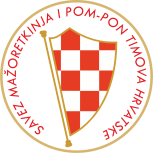 TRENERSKI ISPITI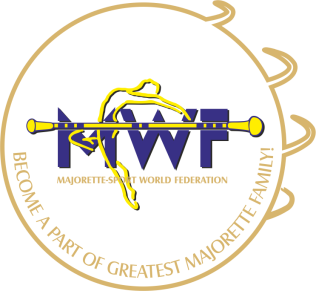                              ČAZMA/15.11.2020.                          ROK PRIJAVE 08. 11.2020.NEDJELJA,15.11.2020.POLAZNICI TRENERSKE ŠKOLE 2018.-2020.10.00-12.00 SATI- ISPIT/ TEORETSKI DIOMJESTO ODRŽAVANJA:-GRADSKA VIJEĆNICA ČAZMAAdresa: Ulica kralja Tomislava 1a             43 240 ČAZMA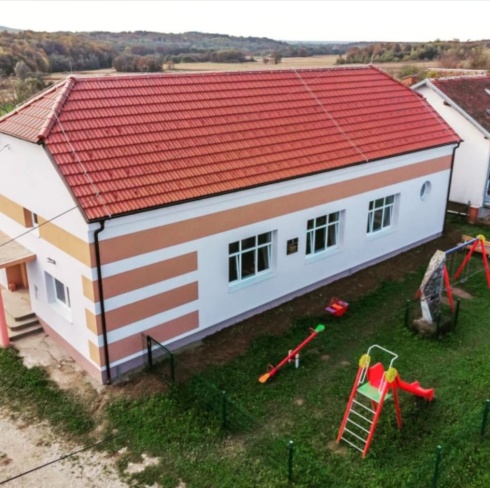 13.00-16.00 SATI-ISPIT/PRAKTIČNI DIOMJESTO ODRŽAVANJA:-sportska dvorana OŠ GRABOVNICAAdresa: Ante Starčevića 56/43 240  GRABOVNICA-udaljenost od Čazme do sportske dvorane je 3.6 km  KOTIZACIJA: -150,00 KN- PRIJAVA I UPLATA KOTIZACIJE DO 08.11.2020.SAVEZ MAŽORETKINJA I POM-PON TIMOVA HRVATSKEIBAN:HR922484008110190036INFO: E-mail: majorettes.cro@gmail.com  Mob: 095 960 6669/www.smpth-cro.weebly.com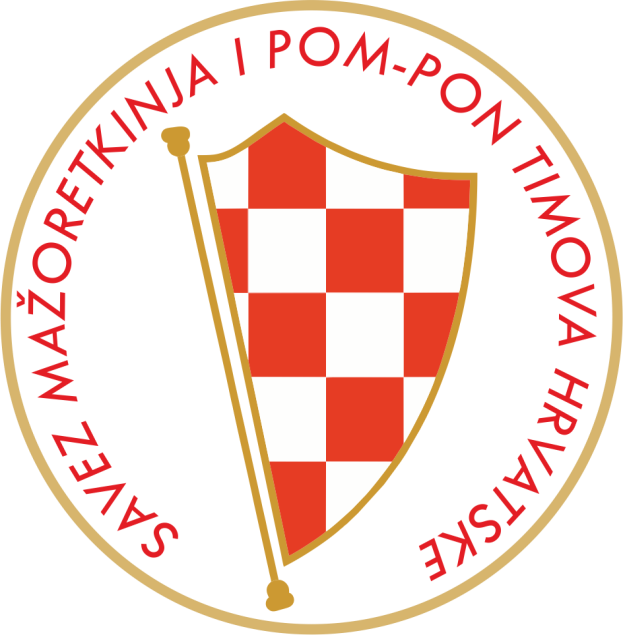 